4. RAZREDPRIPOVEDNA DELABANSCHERUS: Zbirka »Detektiv Kvajtkovski« :Zarota z žvečilnim gumijem, Ponoči so vse pleše modre, Izginule kotalke, Rompompom v cirkusu Zampano ...«BENTLEY: Zbirka: »Čarobni muc: Poletna čarovnija  ...«CHAPMAN: Zbirka: »Skoraj morska deklica: Ogenj morskih deklic, Otok morskih deklic …«DEAN: Drevesko in mali ustrahovalec, Sluzetka v varstvu, Žablob je snedel zlato ribicoDEARY: Roka vikinškega bojevnika, Mumija in čarovnija, O mestni miši in špartanski hiši, Piratski gospod, Upor na piramidi ...FRENCH: Princesa KarolinaJARMAN: Stare in nove prijateljice, Prijateljica v težavah!, Prijateljice-sovražniceKERRIN: Zbirka: »Martin Bridge: Naprej in navzgor!,Prižgite alarm!, Pripravljeni na vzlet!«KOKALJ: Teta Cilka, Knjižni tatLENK: Mojstrski tatLIKAR: Zbirka: »Agencija brez panike: Mojstri na delu, Zaljubljeni detektiv ...«MCDONALD: Judy Moody rešuje svet, Judy Moody postane slavna, Judy Moody jasnovidka ...MODERNDORFER: Sin SrakolinMUCK: Zbirka » Anica in velike skrbi, Anica in skrivnostna maska, Anica in počitnice  …«NOVAKOVIĆ: Čudnolike slikeOWEN: Winnie patruljira, Winnie reče sir, Winnie telovadi,Winnie na dirki  ...PARK: Suzi B. Jamnik in majhna opica; Suzi B. Jamnik in trapasti smrdljivi avtobus; Suzi B. Jamnik in njen dolgi jezikROSEN: Krheljček bo moj, Rigajoča BertaROSS: BrooklynSTINSON: Kako se je dedek naučil bratiVIDMAR: Matic je kaznovan, Matica je strah, Matic v bolnišniciWIDMARK: Zbirka: »Detektivska agencija Lovro in Maja: Skrivnost izginulih diamantov, Cirkuška skrivnost, Kavarniška skrivnost  .. .«WINCH: Nevidna Zofi Zmeda, Neverjetna Zofi Zmeda, Vsemogočna Zofi Zmeda,WIPPERSBERG: Konstantin na bazenuZUPAN: Zbirka: »Zgodba nekega Hektorja: Hektor in velika solza, Hektor in duh po človeku, Hektor in male ljubezni …«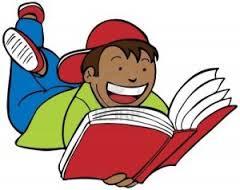 ZBIRKE PESMICOTIČ: Najboljši izum na svetuGREGORIČ: Odskočnice                                            KOSOVEL: Zlati zvončkiLAKOVIČ: Pesmi na potepuLEVSTEK: Čevelj nogo si obujePAVČEK: Marko na belem konju jašePISK: Vesela raketaSNOJ: Pesmi za punčke in pobeŠTEFAN: Iščemo hišico, Lonček na pikeSEZNAM JE PRIPOROČILNI.  UČENCI LAHKO KNJIGE IZBIRAJO PO LASTNEM IZBORU.(PREBEREJO ŠTIRI ZGODBE IN ENO PESNIŠKO ZBIRKO. ENO PESEM SE NAUČIJO NA PAMET).